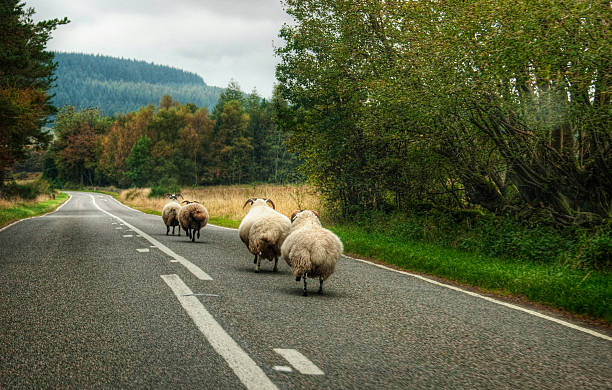 Challenge: Write down three things you can see.Stretch: Can you write a sentence about the picture? ________________________________________________________________________________________________________________________________________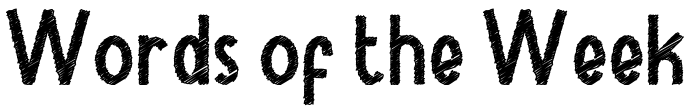 ReceptionSpring 2 Week 1To support your child with their word reading, each week we will be sending home a list of the focus sounds/words that your child has been learning in school in addition to their reading books. Please spend time practising these sounds/words at home.To support your child with their word reading, each week we will be sending home a list of the focus sounds/words that your child has been learning in school in addition to their reading books. Please spend time practising these sounds/words at home.To support your child with their word reading, each week we will be sending home a list of the focus sounds/words that your child has been learning in school in addition to their reading books. Please spend time practising these sounds/words at home.We have revised the sounds:ai  ee   igh   oa   oo   ar   or   ur   ow   oi   earRead each sentence: Support your child with sounding out if they need help. The cat has a ribbon in its tail.This duck got in the boat.Read each sentence: Support your child with sounding out if they need help. The cat has a ribbon in its tail.This duck got in the boat.We have learnt to blend the words:tail     mainfeel      deepright     fightload     soapfood     boothard    barborn    sortsurf     curlfoot     tookdown      townjoin     coilhear     beardRead each sentence: Support your child with sounding out if they need help. The cat has a ribbon in its tail.This duck got in the boat.Read each sentence: Support your child with sounding out if they need help. The cat has a ribbon in its tail.This duck got in the boat.We revised the tricky words: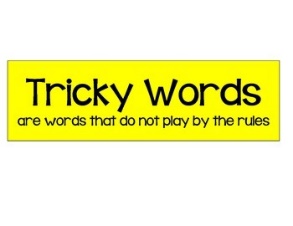 is   as    his   has   the   I   put   pull    fullRead each sentence: Support your child with sounding out if they need help. The cat has a ribbon in its tail.This duck got in the boat.Read each sentence: Support your child with sounding out if they need help. The cat has a ribbon in its tail.This duck got in the boat.Scan this code using a phone or IPad to watch helpful videos and find downloadable resources linked to the sounds.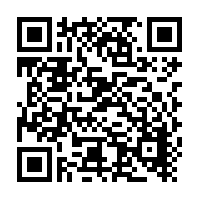 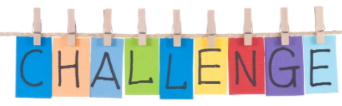 Ask a grown up to read out each of the words to you. Can you hear the sounds and write them to spell each word?Ask a grown up to read out each of the words to you. Can you hear the sounds and write them to spell each word?Please use https://www.phonicsplay.co.uk/ to further reinforce phonics at home. We have been learning phase 2 and phase 3Username: westhampsteadPassword: phonics21Username: westhampsteadPassword: phonics21